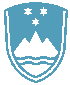 POROČILO O REDNEM INŠPEKCIJSKEM PREGLEDU NAPRAVE, KI LAHKO POVZROČI ONESNAŽEVANJE OKOLJA VEČJEGA OBSEGAZavezanec: PERUTNINA PTUJ d. o. o., Potrčeva cesta 10, 2250 PtujPC ŽP Farma TrnovecNaprava: Intenzivna reja perutnineLokacija: Trnovec 1 b, 2324 Lovrenc na Dravskem poljuDatum pregleda: 31. 5. 2022Okoljevarstveno dovoljenje (OVD) Agencije RS za okolje številka:35407-132/2006-11 z dne 24. 8. 2007, odločba o spremembi OVD 35407-11/2011-4 z dne 5. 12. 2011,odločba o spremembi OVD 35406-21/2012-3 z dne 2. 10. 2012 in odločba št. 35406-64/2020-2 z dne 16. 11. 2020Usklajenost z OVD: DA - naprava je usklajena Pri pregledu je bilo ugotovljeno, da zavezanec v zvezi z emisijami snovi v zrak ravna skladno s predpisi.Zavezanec ima pridobljeno odločbo o spremembi OVD, da v napravi industrijske odpadne vode iz reje živali ne nastajajo.              Zavezancu je dovoljena opustitev izvajanja obratovalnega monitoringa hrupa za napravo. Zavezanec z odpadki ravnana skladno s predpisi, perutninski gnoj se oddaja v bioplinarno, za kar se vodijo evidence. Zavezanec vodi mesečno evidenco o porabi vode in energije.Zavezanec v zvezi s svetlobnim onesnaževanjem ravna skladno z zahtevami OVD.Zavezanec ima pridobljeno Vodno dovoljenje za neposredno rabo vode za lastno oskrbo s pitno vodo št. 35526-156/2015-20 z dne 3. 8. 2015 in Delno vodno dovoljenje za odvzem vode za tehnološke namene iz vodnjaka št. 35536-102/2004-10 z dne 10. 8. 2010.Zaključki / naslednje aktivnosti:Naslednji redni inšpekcijski pregled je predviden v skladu s planom Inšpektorata.